Morris & District                                                         Chamber of CommerceMinutes 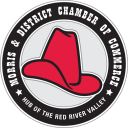 Monday August 12, 2014Morris Golf CourseIn attendance:, Pat Schmidtke(President)Cheryl Crick(Administrative Assistant),Brenda Klassen(Director),Ruth Murray(Director), Andy Anderson(Director),Ed Voth(Director), Shannon Martins, Glen Munford, Melissa Marion, Helga HoeppnerExecutive MinutesMeeting Called to order at 7:10 A.MAgenda Presented By Cheryl CrickMotion Moved by Ruth MurrayMotion to accept agenda as presented by Helga Hoeppner CARRIEDMinutesMoved by Andy AndersonMotion to accept minutes of the previous meeting Ruth Murray CARRIEDCorrespondence- Letter from Riverview Golf Ladies for Golf Tournament Motion: Helga Hoeppner motioned to donate the Riverview Ladies Golf $60.00 in Morris Chamber Bucks’ Ed Voth 2nd. CARRIEDTreasurer Report by Brenda Klassen- There is still $950.00 outstanding in sponsorship that needs to come in for the expenses for Stampede Kick Off. Brenda will send Mabel Maxim an update who she still needs payment from.-Total Income:  $731.18 Total Expenses:  $1250.80 Balance as of June 30, 2014 $ 9568.64Moved by Brenda Klassen.  Ed Voth 2nd. CarriedAdministrative Assistant Report- Cheryl CrickGeneral office dutiesMorris Multiplex Report- Melissa Marion spoke to the Chamber about upcoming events that will be taking place in the Morris Multiplex.  Some events she spoke about were Job Fair, Christmas parties, Breakfast with Santa, Movie Nights.Membership Report- Andy Anderson reported that we had 1 new membership this month. We have 82 members in the Morris Chamber of Commerce so far this year.  Membership report moved by Andy Anderson Ed Voth 2nd. CarriedExecutive Member Reports- Please see other reportsOld Business1) Stampede Kick Off- Again another very successful Morris Chamber Of Commerce Stampede Kick Off. Mabel Maxim and her committee did an amazing job organizing such a wonderful event. Thank You Mabel for such a great evening.2) Communities in Bloom- The judges spent the day in Morris judging our community on July 31, 2014. Was a great day to have them. Results will be in later this month. We provided a great BBQ and a goodtime was had by all.  Next year would love to see more involvement from our business with flowers in front of their storefronts.3)Amazing Race- Morris is hosting the Amazing Race this year. There will be a meeting at 12:00 PM August 13, 2014 at Burkes Steak Pit for more information and how to get involved in the race.  Business that are participating are done this year.  We have 45 from the Western part of the Province and  30 from the Eastern part of the Province.  There have been 30 teams register so far but they expect close to 60 teams this year.  Volunteers are needed to help run this wonderful event.New BusinessChamber Buck- Where is the Morris Chamber Buck accepted… discussed about how we need to review our Chamber Buck program.  Andy will speak to Mabel in regards to see if we had a letter made to our local businesses. Chamber Hours- Will be starting lunch hour meetings again in September 2014, 2nd Mondays of every month.Glen Munford- Glen came to the Chamber to speak about all the event he has planned for the community. Some of the events he spoke about was a Kids Carnival September 20, 2014,  Hockey programs, Farmers Market, Online amazing race…etc….Valley Ag-  Pat spoke about upcoming changes that will be happening in the Valley Ag. He also spoke about the Harness Racing that will happen in Morris for the next 2 weekends.Adjournment of meeting at 8:30 A:.MMoved By Ed VothMotion to accept adjournment by Pat  CARRIEDNext meeting Tuesday September 8, 2014 at Santa Lucia 12:00 PM